 COORDINACIÓN DE COMUNICACIÓN SOCIAL      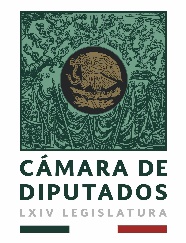 MONITOREO RADIO Y TELEVISIÓN“LXIV LEGISLATURA DE LA PARIDAD DE GÉNERO”“2019, Año del Caudillo del Sur, Emiliano Zapata”*_RESUMEN DE NOTICIAS MATUTINO_**_TELEVISA CANAL 4_**_FORO TV – RAÚL RODRÍGUEZ_**_11 DE AGOSTO 2019_**La jefa de gobierno, Claudia Sheinbaum, y el secretario de Seguridad Ciudadana, Jesús Orta, cayeron en contradicciones sobre la situación de cuatro policías acusados de abusar sexualmente de una menor de edad el pasado 3 de agosto, en la alcaldía Azcapotzalco. En tanto, la Procuraduría General de Justicia capitalina dijo que investigará el origen de las filtraciones de información del caso, pues ello derivó en que la víctima y su madre pidieran tiempo para recuperarse, por lo que no continuaron la denuncia contra los uniformados.*Elementos de la Secretaría de Seguridad Ciudadana de la Ciudad de México rescataron a 19 migrantes, quienes se encontraban retenidos en el Hotel Vallejo en la alcaldía de Gustavo A. Madero. Fueron trasladados a las instalaciones de la FGR. Se detuvo a un supuesto pollero identificado como Giovani, quien los llevaría a la frontera norte.
*En el primer día del Operativo Rastrillo, realizado de manera simultánea en los municipios de Coyotepec, Cuautitlán Izcalli, Huehuetoca, Melchor Ocampo y Zumpango, Estado de México, en donde participaron fuerzas federales, estatales y municipales, fueron detenidas 41 personas por su probable participación en diversos hechos delictivos.*Se cumple una semana del ataque en El Paso, Texas, que dejó 22 muertos, entre ellos ocho mexicanos. Este sábado fue sepultada en un cementerio de la ciudad de Chihuahua, la señora María Eugenia Legarreta. En tanto, en Ciudad Juárez, la Diócesis de esta ciudad, organizó una misa en memoria de las 22 personas fallecidas, y el servicio religioso fue encabezado por el obispo José Guadalupe Torres Campos.*El joven acusado de asesinar a 22 personas, en un centro comercial de El Paso, Texas, Patrick Crusius, confesó que sus objetivos eran mexicanos, según informes policiacos citados por el diario The Washington Post. *El presidente de Estados Unidos, Donald Trump, y su mujer, Melania, fueron objeto de numerosas críticas por una imagen en la que aparecen con un bebé que ha quedado huérfano después de que sus padres murieran asesinados protegiéndole durante el tiroteo del pasado sábado en El Paso.*La Unidad de Inteligencia Financiera de la Secretaría de Hacienda informó que se han presentado 28 denuncias relacionadas a las cuentas de Joaquín Guzmán Loera, alias El Chapo Guzmán y de los cárteles de Sinaloa y el Pacifico. Indicó que se han denunciado a 173 personas y en este momento se encuentran bloqueadas 130, lo que representa una cifra histórica.*Durante su visita en Zacatecas, el presidente, Andrés Manuel López Obrador, afirmó que los grandes negocios y tranzas en el gobierno de México han tenido históricamente el aval del presidente. Detalló que la prioridad de su gobierno es acabar con la corrupción, aunque reconoció que hay otros problemas que atender y resolver.*Ante la amenaza de Estados Unidos de descertificar a México por no cumplir su compromiso antidrogas, el presidente Andrés Manuel López Obrador le pidió respetar la soberanía mexicana a su homólogo Donald Trump. En entrevista, luego de concluir un evento en el hospital rural de Villanueva, el mandatario aclaró que no se peleará con Trump y seguirá manteniendo una relación de respeto.*La Comisión de Orden y Disciplina Intrapartidista, del Consejo Nacional del PAN, expulsó a los 7 diputados locales de Baja California que votaron a favor de la reforma Constitucional local que amplía, de 2 a 5 años, el mandato del gobernador electo, Jaime Bonilla. La medida también aplicó para la presidenta municipal y el síndico del Ayuntamiento de Playas de Rosarito, Mirna Cecilia Rincón Vargas y Miguel Ángel Vila Ruiz, respectivamente. *_RESUMEN DE NOTICIAS MATUTINO_**_GRUPO FÓRMULA 103.3 FM_**_FÓRMULA NOTICIAS - JAIME NÚÑEZ_**_11 DE AGOSTO 2019_**El presidente Andrés Manuel López Obrador, afirmó que no será posible resolver los grandes problemas de México si no se orienta a la población de alimentación, deporte y prevención sobre el consumo de drogas. Adelantó que a través de los medios de comunicación se llevarán a cabo campañas para guiar a la población en materia de nutrición y sobre los riesgos que conlleva la drogadicción.*Elementos de la Secretaría de Seguridad Ciudadana de la capital, rescataron a 19 migrantes hondureños quienes se encontraban retenidos en un hotel de la colonia Tlacamaca en la alcaldía Gustavo A. Madero. El operativo se realizó tras una denuncia anónima a través del 911.*La jefa de gobierno, Claudia Sheinbaum, descartó una restructuración al interior de la Secretaría de Seguridad de la Ciudad de México, luego de que se dio a conocer el caso de policías acusados de una presunta violación a una joven de la alcaldía Azcapotzalco, señaló que hasta el momento no hay identificación de la víctima, por lo que continúan las investigaciones.*El presidente de la Asociación Mexicana de Vacunología, Raúl Romero Feregrino, señaló que los casos aislados de sarampión que se han reportado los últimos meses en México son insuficientes para declarar una epidemia, pero es cierto que a nivel mundial han aumentado por un movimiento en contra de las vacunas.*El secretario de seguridad en Michoacán, Israel Patrón, encabezó el despliegue de 120 policías estatales adicionales a Uruapan, con ello suman 200 elementos estatales,180 de la Guardia Nacional, 120 del ejército y 40 ministeriales de la fiscalía del estado.*En Chilapa, Guerrero, hombres armados asesinaron a la ex candidata de Morena y Encuentro Social, la diputada local por el distrito 25, Bertha Silva Díaz, esto luego de que saliera de un centro comercial y estuviera a punto de subirse a su vehículo en el estacionamiento a 30 metros del acceso principal.*Hoy la sucesión en el PRI, hoy elige a su nuevo dirigente nacional. Expertos consideran que el instituto político tiene una maquinaria desgastada y una mancha de corrupción que debe limpiarse.*El primer mandatario llegó a Zacatecas, este sábado, acompañado por el gobernador, Alejandro Tello Cristerna, para hablar de sus logros en lo que va de la administración, este día como en todas sus visitas reiteradamente habló sobre los combates al Huachicoleo, la condonación de impuestos a empresarios, la entrega de manera directa de apoyos a escuelas, la lucha contra la corrupción y la trasformación del país.*_RESUMEN DE NOTICIAS MATUTINO_**_IMAGEN RADIO 90.5 FM_**_IMAGEN INFORMATIVA PRIMERA EMISIÓN - ENRIQUE SÁNCHEZ_**_11 DE AGOSTO DE 2019_**Tras cerca de cinco horas con intermitencias en el servicio, bancos dieron a conocer a través de sus redes sociales que sus sistemas de pagos para tarjetas de crédito y débito se restableció. La empresa proveedora del servicio Prosa confirmó que observó afectaciones en su sistema DataCenter de Santa Fe, situación que provocó que usuarios de distintas partes del país registraran fallas en los pagos electrónicos.*Un centenar de personas marchó por el centro de El Paso, Texas, este sábado, al cumplirse una semana de la matanza perpetrada por un hombre que, según las autoridades, quería matar mexicanos. El grupo coreó “reforma de armas ya” y “aquí estamos y no nos vamos”. La Liga de Ciudadanos Latinos Unidos organizó la Marcha por un Estados Unidos Unido, al tiempo que las familias realizaban los funerales de sus seres queridos a ambos lados de la frontera. *La Secretaría de Relaciones Exteriores (SRE) informó que el memorándum emitido por el gobierno de Estados Unidos sobre cooperación internacional en materia de combate a narcóticos no tiene efectos legales sobre México. Ello luego de que en dicho documento el gobierno del vecino país del norte amaga con retirar certificaciones a nuestro país si no percibe un aumento en los esfuerzos anticarcóticos durante los próximos 12 meses. *Ayer sábado entró en vigor la Ley Nacional de Extinción de Dominio, esto a pesar de que la oposición, empresarios y especialistas advirtieron que la Ley viola la presunción de inocencia. Además, los legisladores de oposición acusaron que el gobierno podrá hacer uso discrecional de los recursos que se obtengan por la venta de bienes decomisados.*El presidente Andrés Manuel López Obrador recordó que hoy se realizará subastará la casa de Zhenli Ye Gonn y afirmó que con los recursos obtenidos se entregarán apoyos a los deportistas que participan en los Juegos Panamericanos de Lima, Perú.*El Presidente López Obrador señaló, durante el segundo día de gira por el estado de Zacatecas y durante el Diálogo con la Comunidad del Hospital Rural Tlaltenango, que se destinarán recursos para incrementar y mejorar la capacidad del servicio de los hospitales, de manera tal que todos los nosocomios regionales contarán con medicamentos suficientes.*El juez de control Felipe de Jesús Delgadillo determinó la semana anterior otorgar la ampliación del término de 144 horas solicitadas por la defensa de Rosario Robles para presentar más pruebas y evitar que se le vincule a proceso penal por el caso que ha sido llamado "la estafa maestra". Ello implica que la exfuncionaria tendrá que presentarse el lunes 12 de agosto a las 18:00 horas, luego de 10 horas de comparecencia el jueves.*El Fiscal General de Michoacán, Adrián López Solís informó que se han identificado al menos 13 de los 19 cuerpos localizados en los tres puntos distintos en Uruapan.*El Gobierno de Veracruz informó que reforzarán la seguridad en la entidad, esto luego de que el jueves y viernes al menos 10 cuerpos hayan aparecido embolsados y descuartizados en las localidades de Maltrata y Vega de Alatorre.*Un juez de Veracruz sentenció a 5 años y el pago de una multa de 70.10 pesos a Diego Cruz Alonso, uno de los jóvenes implicados en la violación de la menor Daphne Fernández, ocurrida en Veracruz en mayo de 2015. Debido a que la pena no excede los 5 años – señala el Código Penal del estado – puede obtener beneficios sustitutivos de la pena de prisión como el tratamiento en libertad o semilibertad por la que deberá pagar 15 mil pesos en efectivo.*Jesús Orta Martínez, jefe de la policía capitalina, informó a la prensa que los cuatro elementos presuntamente involucrados en el delito denunciado, están localizables, en sus funciones y sin riesgo de fuga. Agregó que hasta ese momento la PGJ-CDMX “no nos ha requerido que los presentemos y la investigación continúa”.Por su parte, la jefa de Gobierno de la Ciudad de México Sheinbaum Pardo aseguró que los policías señalados “no se reincorporan a sus funciones… Se inició la denuncia y a partir de ahí se está haciendo la investigación. Entonces, como bien dice la procuradora (Ernestina Godoy): ni se fabrican culpables, pero tampoco vamos a dejar que quede impune”.*Antonio Pérez Garibay, papá de Sergio ‘Checo’ Pérez, piloto de Fórmula 1, manifestó su intención de ser delegado de Programas para el Desarrollo, figura conocida como ‘superdelegado‘, en el estado de Jalisco. Pérez Garibay planea sustituir en el cargo a Carlos Lomelí Bolaños, quien tuvo que dejarlo el pasado mes de julio, tras diversos señalamientos de conflicto de interés.*La Comisión de Orden y Disciplina Intrapartidista del Consejo Nacional del PAN expulsó del partido a los diputados locales de Baja California que aprobaron ampliar el mandato del gobernador electo de Morena, Jaime Bonilla, de dos a cinco años; así como a la presidenta municipal y un síndico del ayuntamiento de Playas de Rosarito: Mirna Cecilia Rincón Vargas y Miguel Ángel Vila Ruiz.*La dirigencia nacional del Partido Revolucionario Institucional (PRI) se someterán hoy al voto por sus militantes, en el cual participan por la dirigencia Ivonne Ortega Pacheco, Alejandro Moreno Cárdenas y Lorena Piñón Rivera.*Más de ocho millones de guatemaltecos están llamados a las urnas este domingo para elegir en segunda vuelta electoral al nuevo presidente del país entre Sandra Torres, de la Unidad Nacional de la Esperanza, y Alejandro Giammattei, de Vamos por una Guatemala Diferente.*El gobierno de Estados Unidos inició una investigación el sábado sobre el aparente suicidio del financiero caído en desgracia Jeffrey Epstein, hallado muerto por la mañana en su celda cuando aguardaba para ser enjuiciado por tráfico sexual.*El violento paso del tifón Lekima por el este de China, donde se registraron lluvias torrenciales, causó al menos 18 muertos y 14 desaparecidos, y obligó a evacuar a un millón de personas en la provincia de Zhejiang, al sur de Shanghái.*_RESUMEN DE NOTICIAS VESPERTINO_**_GRUPO MILENIO_**_MILENIO TV – PEDRO gamboa_**_11 DE AGOSTO 2019_**La Comisión Nacional de Procesos Internos del PRI quedó instalada en sesión permanente para dar seguimiento a la jornada electoral de renovación de su dirigencia nacional.El candidato a la dirigencia del PRI; Alejandro Moreno, emitió su voto en una urna ubicada en el barrio de San Román, en Campeche. Confió en que la fórmula que encabeza junto con Carolina Viggiano Austria obtendrá un triunfo contundente en la jornada de hoy.La también aspirante a la dirigencia, Lorena Piñón Rivera, acompañada de su hijo; acudió a votar a la casilla ubicada en San Rafael, en Veracruz. De igual manera, Ivonne Ortega asistió a emitir su voto en Dmezul, Yucatán. Ortega denunció el hallazgo de paquetes abiertos y compra de votos en todo el país.*El director del Centro Nacional de Programas Preventivos y Control de Enfermedades de la Secretaría de Salud, Ruy López, advirtió que hay cuatro entidades con desabasto de vacunas para el sarampión. Subrayó que no hay una situación de alerta, pero que en el peor de los casos será hasta diciembre cuando se cuente con la vacuna.*La SCJN avaló una Norma Oficial Mexicana que establece el derecho de las víctimas de violación a acceder al aborto. Al iniciar su segundo periodo sesiones de este año, el pleno del máximo tribunal del país declaró constitucional la NOM, que instruyó a todos los hospitales públicos interrumpir embarazos derivados de una violación, sin que la víctima tenga la obligación de denunciar el delito ante el Ministerio Público. (Reportaje)*La casa que perteneció al empresario Zhenli Ye Gon, donde fueron hallados 205 millones de dólares en efectivo en 2007, fue vendida por 102 millones de pesos en la subasta que se realizó este domingo en Los Pinos. El pasado 25 de julio, el presidente Andrés Manuel López Obrador anunció que los recursos obtenidos por dicha venta se destinarían a deportistas que participan en los Juegos Panamericanos de Lima.*El presidente López Obrador anunció la entrega directa a los municipios mineros del fondo que se obtiene de los impuestos a la extracción y dijo que ya no se otorgarán más concesiones, pero se mantendrán los que se entregaron en el pasado, que comprometen la tercera parte del territorio. A cambio, solicitó que las compañías cuiden el medio ambiente y paguen mejores salarios, así como están obligadas en sus países de origen.*Cada tres minutos y medio la red de suministro público de luz sufrió apagones ocasionados por actos vandálicos en instalaciones de la CFE entre enero y mayo del presente año. De acuerdo con una respuesta a una solicitud de información, nueve entidades concentran 73 por ciento de las 61 mil 17 interrupciones en el servicio. * La Jefa de Gobierno, Claudia Sheinbaum, visitó algunas de las viviendas reconstruidas y rehabilitadas en la Alcaldía Tláhuac. El recorrido se realizó entre miembros de Damnificados Unidos, que gritaron reclamos por retrasos en las obras y acusaron incumplimiento.*En su visita por los hospitales de Zacatecas, el presidente Andrés Manuel López Obrador, continúa anunciando el Programa Cara para combatir embarazos adolescentes, violencia, adicciones y obesidad en la población más joven del país.*El Centro de Comando, Control, Cómputo, Comunicaciones y Contacto Ciudadano de la Ciudad de México informó sobre un incendio en la colonia Pedregal de Santo Domingo, alcaldía Coyoacán. La dependencia capitalina señaló que los servicios de emergencia se trasladaron a un negocio en Basalto y Cantera, para atender la conflagración.*_RESUMEN DE NOTICIAS VESPERTINO_**_NOTICIEROS TELEVISA CANAL 4_**_FORO TV - RAÚL RODRÍGUEZ_**_11 DE AGOSTO DE 2019_**La Fiscalía General de Justicia de Michoacán identificó a 13 de los 19 cuerpos que fueron abandonados en diferentes puntos de Uruapan. Ochos de ellos ya fueron reclamados por sus familiares y las autoridades municipales continúan los operativos con efectivos de Ejército Mexicano, la Guardia Nacional, la Policía Federal y Policías Estatales.*Este domingo fue vendida en 102 millones de pesos la mansión del empresario de origen chino, hoy procesado y hoy en prisión, Zhenli Ye Gon. Tuvo un precio de salida, esta subasta, de 95.5 millones de pesos, la residencia está ubicada en Las Lomas de Chapultepec, la venta de la casa se hizo durante la subasta organizad, esta mañana, en el complejo cultural Los Pinos, además de la casa del empresario chino-mexicano fueron planteados y propuestos a subasta otros 25 inmuebles.*Ayer se registró una falla en las transacciones bancarias en diferentes estados del país, usuarios reportaron en redes sociales estas anomalías después de que sus tarjetas eran rechazadas cuando intentaban hacer algún pago. Anoche los bancos confirmaron que el servicio ya se reestableció y que las operaciones pueden realizarse de manera normal.*La familia de una joven que, presuntamente, fue abusada sexualmente por policías en la alcaldía Azcapotzalco decidió no continuar con la denuncia debido a la pérdida de confianza en las autoridades. El fin de semana, una joven de 17 años de edad le informó a su familia que, al regresar de una fiesta, un amigo la dejó a dos calles de su domicilio, cuando iba caminando, dijo que policías capitalinos la interceptaron y le preguntaron a donde iba, luego con el pretexto de llevarla a su casa, la subieron a una patrulla y la agredieron sexualmente, los familiares denunciaron, pero al darse cuenta de que la información se había filtrado de inmediato a redes sociales y a algunos medios, prefirieron no ratificar, ni identificar a los presuntos agresores.*La jefa de Gobierno de la Ciudad de México, Claudia Sheinbaum, indicó que los cuatro policías acusados de abuso sexual ya fueron separados de sus cargos y se encuentran bajo investigación, sin embargo, el secretario de seguridad Ciudadana de la capital, Jesús Orta, dijo que no ha ordenado la destitución de los elementos ya que no hay imputación.*Esta tarde en Concepción del Oro, Zacatecas, el presidente, Andrés Manuel López Obrador, encabezó el diálogo con la comunidad del hospital rural de esa localidad. Se comprometió, ahí, a mejorar las condiciones laborales de los trabajadores mineros del país, dijo que no pueden ganar menos dinero en países como Canadá y Estados Unidos que son socios comerciales de México.*El presidente, Andrés Manuel López Obrador, pidió a los trabajadores mineros establecer organizaciones sindicales alejadas de las prácticas corruptas de antaño e insistió en que los sindicatos deben conducirse con transparencia y con apego a la legalidad.*_RESUMEN DE NOTICIAS VESPERTINO_**_ADN 40_**_ES TENDENCIA CON MAX ESPEJEL_**_11 DE AGOSTO 2019_**La casa que fuera propiedad del empresario chino-mexicano Zhenli Ye Gon, la cual fue declarada en abandono en noviembre de 2007, fue vendida en 102 millones de pesos en la subasta presencial a martillo de inmuebles realizada por el Servicio de Administración y Enajenación de Bienes (SAE) este 11 de agosto en el Centro Cultural Los Pinos. Lo obtenido con la propiedad se destinará para apoyar a los deportistas que participaron en los Juegos Panamericanos de Lima 2019.*La tarde del sábado 10 de agosto se registraron fallas en el sistema de pago con tarjetas de crédito y débito que impidieron retirar dinero de cajeros automáticos y realizar compras en línea a nivel nacional. El problema se registró en el data center de Prosa, la compañía procesadora de los pagos, encargada de las transacciones entre usuarios y bancos. La noche de ayer, Prosa informó que la falla presentada en uno de sus centros de datos fue reparada y la mayoría de sus servicios ya están funcionando. *Un ataque armando a un bar de Irapuato, Guanajuato, dejó un saldo de ocho muertos y tres heridos. Los hechos se registraron en la colonia Che Guevara, frente a la delegación de Seguridad Pública de Irapuato.*Un enfrentamiento armado dejó un saldo de un elemento de la Guardia Nacional y cinco civiles muertos en la comunidad de Loma de Zempoala en el municipio de Yuriria, Guanajuato, además siete hombres detenidos y varios heridos. Los hechos ocurrieron la tarde de ayer sábado10 de agosto, derivado de un operativo realizado por miembros de la Guardia Nacional en coordinación con agentes de la Fuerzas de Seguridad Pública del Estado (FSPE), en apoyo a la policía municipal de Jaral de Progreso. *Tras una serie de operativos derivados de trabajos de inteligencia, la Fiscalía General del Estado, la Secretaría de Seguridad de Guanajuato y la Marina Armada de México lograron la captura de una célula delictiva integrada por 14 adultos y 2 menores, quienes están vinculados a una serie de asesinatos ocurridos principalmente en los municipios de Irapuato, Salamanca y Silao. *El Secretario de Seguridad de Michoacán, Israel Patrón, informó sobre el despliegue permanente de 120 policías estatales luego del hallazgo de 19 cuerpos desmembrados en varias partes de Uruapan, Michoacán durante la mañana del jueves 8 de agosto. La Guardia Nacional también tiene presencia en el territorio con 180 uniformados más los 120 del Ejército y 40 policías ministeriales de la Fiscalía del Estado, informó En titular de la dependencia de seguridad. *Seis internos pertenecientes al penal de Tenancingo intentaron fugarse de la institución la tarde de este sábado 10 de agosto, informó la Secretaría de Seguridad del Estado de México. De acuerdo a lo señalado por la dependencia, el intento de fuga ocurrió luego de que varias armas de fuego cayeron al patio de visitas de la institución luego de que alguien externo las aventara.*Se registra un fuerte incendio en una bodega aparentemente de muebles, en calles de Basalto y Cantera, colonia Pedregal de Santo Domingo en la alcaldía de Coyoacán. El C5 señaló que servicios de emergencia ya atienden el percance. Por el momento solo se reportan daños materiales.*Este domingo el Partido Revolucionario Institucional lleva a cabo una de las votaciones inéditas para elegir a su nueva dirigencia nacional para periodo estatutario 2019-2023 a través del voto de más de 6 millones de militantes, quienes elegirán entre Alejandro Moreno Cárdenas, Ivonne Ortega Pacheco o por Lorena Piñón Rivera. La jornada electoral de este domingo inició a las 9:00 horas y las casillas se cerrarán a las 17:00 horas.*El secretario de Seguridad Ciudadana, Jesús Orta Martínez, dijo que las cámaras instaladas en las inmediaciones de donde fue el robo a la Casa de Moneda estaban enfocadas hacia otro punto, sin embargo, mencionó que después se encontró, en otras cámaras, otras secuencias que permitieron dar el seguimiento de la huida de los sujetos.*El magnate Jeffrey Epstein, de 66 años e imputado en Estados Unidos por tráfico sexual de menores, fue hallado este sábado colgado en su celda de la cárcel federal de Manhattan, una muerte ante la cual el Gobierno se mostró "horrorizado" y anunció una investigación del FBI para esclarecerla.*Argentina celebra este domingo sus elecciones primarias obligatorias que servirán de ensayo para las presidenciales de octubre, en las que el mandatario liberal Mauricio Macri buscará la reelección frente al peronista de centro-izquierda Alberto Fernández.*Este domingo los guatemaltecos se encuentran votando para elegir al sucesor del presidente Jimmy Morales, en el conservador Alejandro Giammattei llega como favorito para gobernar el país por el periodo 2020-2024. Giammattei se enfrenta contra a la exprimera dama Sandra Torres, de centroizquierda.*La cifra de muertos por el paso del tifón Lekima en China hasta el momento es de 30, 20 desaparecidos y una evacuación de un millón de personas. El mayor número de víctimas se registró en el condado de Yongjia, situado en la provincia oriental de Zhejiang, donde las lluvias torrenciales provocaron el sábado un corrimiento de tierra que hizo que un embalse se desbordara y arrastrara a los ciudadanos de localidades cercanas.*_RESUMEN DE NOTICIAS NOCTURNO_**_FÓRMULA 104.1 FM_**_maru rojas en fórmula_**_11 DE AGOSTO 2019_**Con motivo de las fuertes lluvias que se precipitaron sobre Agua Prieta, en el estado de Sonora, elementos del Ejército Mexicano aplicaron el Plan DN-III en apoyo a la población civil afectada. El personal de las Fuerzas Armadas trabaja de manera ininterrumpida en acciones de desazolve de coladeras, control de tránsito y auxilio de vehículos varados, en atención a la vialidad de la comunidad.*La Secretaría de la Defensa Nacional llevo a cabo la novena carrera deportiva: La Gran Fuerza de México 2019, en el campo militar uno, en Ciudad de México con la presencia del General Luis Cresencio Sandoval González, Secretario de la Defensa Nacional. La carrera deportiva se realizó en una distancia de 10 kilómetros, en las ramas femenil y varonil, con una categoría única, asistiendo un total de 38 mil 356 visitantes.*El coordinador de los diputados del PAN, Juan Carlos Romero Hicks, señaló que la creación del Instituto de Salud para el Bienestar no es la solución al reto que enfrentan los mexicanos sin seguridad social y acceso a los servicios de salud, pues tiene deficiencias e inconsistencia. Comentó que la iniciativa que crea dicho instituto y reforma la Ley General de Salud, la Ley de Coordinación Fiscal y la Ley de los Institutos Nacionales de Salud, no parte de un diagnóstico preciso con base y evidencias científicas, más bien, es una propuesta incongruente y sin sentido con afán destructivo.*Hasta el cierre de este noticiario, la fórmula integrada por Alejandro Moreno y Carolina Viggiano Austria obtuvo el 80.9 por ciento de las preferencias para la presidencia del PRI, según un sondeo difundido por Consulta Mitofsky, luego de las elecciones internas del partido.*La delegación mexicana culminó participación en los Juegos Panamericanos de Lima 2019 con su mejor registro de medallas, al obtener 136 preseas, 36 de oro, 37 de plata y 63 de bronce, una cifra nunca antes alcanzada en la justa continental. La mejor actuación de México fuera de territorio nacional había ocurrido en Mar de Plata 1995, donde la cosecha de preseas fue de 80, repartidas en 23 de oro, 20 de plata y 37 de bronce.*En entrevista con la diputada del Partido Encuentro Social, Olga Patricia Sosa Ruiz, quien esta semana presentó una iniciativa para castigar el acoso cibernético en contra de las mujeres, acentuó que la propuesta trata de erradicar la violencia de género que se reproduce a través de los medios digitales y pidió no minimizarla con el uso de los motes de Lords y Ladys, como ocurrió en la semana a través de las redes sociales. *_RESUMEN DE NOTICIAS NOCTURNO_**_GRUPO FÒRMULA 104.1 FM_**_INFORMA.-.JUAN FRANCISCO ROCHA_**_11 DE AGOSTO 2019_**Un juez federal dictó, acto de formal prisión a Santiago Mazari “el carrete”, presunto líder de la organización criminal, Los Rojos, esto pro delincuencia organizada. Mazari permanecerá recluido en el Penal de Puente Grande. De acuerdo a la Fiscalía General de la República. El Carrete había participado en la desaparición de los estudiantes de Ayotzinapa en septiembre del 2014. *Se restablece el pago con tarjetas en puntos de venta, instituciones bancarias informaron que ya fue reparado el sistema de transacciones después de que ayer, la empresa Prosa, que surte de tecnología a los bancos presentara fallas en sus operaciones.*La comisión Nacional Forestal ha dado a conocer que se ha controlado en un 60 por ciento el incendio que azota la reserva de la Biosfera en Quintana Roo, a pesar de los intensos trabajos que se realizan en la zona el fuego ha consumido 827 hectáreas.*Luego de los lamentables acontecimientos registrados en El Paso, Texas, en días pasados, el grupo parlamentario de MORENA en el Senado anunció que presentará una iniciativa para tipificar como delito todos los actos derivados de la discriminación racial, la iniciativa prevé sanciones de uno a tres años de cárcel, así como multas económicas o trabajo comunitario para quien cometa un acto de este tipo.*En medio de una desangelada subasta realizada este domingo en el centro cultural, Los Pinos, finalmente se vendió esta residencia del empresario chino-mexicano, Zhenli Ye Gon, 102 millones de pesos, nadie quiso ofertar algo más y desangelada porque se ofrecieron 25 inmuebles, solamente se vendieron cuatro.*En su último evento por Zacatecas, el presidente Andrés Manuel López Obrador determinó que ya no se van a otorgar más concesiones para la explotación minera y planteo que el fondo minero sea entregado a los municipios donde se hacen las operaciones.*_RESUMEN DE NOTICIAS NOCTURNO_**_IMAGEN RADIO 90.5_**_IMAGEN INFORMATIVA CON PATRICIA RODRIGUEZ CALVA_**_11 DE AGOSTO 2019_**Este domingo el Partido Revolucionario Institucional lleva a cabo una de las votaciones inéditas para elegir a su nueva dirigencia nacional para periodo estatutario 2019-2023 a través del voto de más de 6 millones de militantes, quienes elegirán entre Alejandro Moreno Cárdenas, Ivonne Ortega Pacheco o por Lorena Piñón Rivera. El miércoles 14 de la próxima semana, la Comisión de Procesos Internos integrará el cómputo a nivel nacional para dar a conocer los resultados definitivos.El presidente de la Comisión de Procesos Internos del Partido Revolucionario Institucional (PRI), Rubén Escajeda, apuntó que la jornada electoral al interior del tricolor se realizó con normalidad; pidió a los candidatos respetar el proceso y esperar los resultados finales.*El presidente de la República, Andrés Manuel López Obrador, avaló la respuesta del canciller Marcelo Ebrard al gobierno de Estados Unidos, luego de que su presidente, Donald Trump, amagó nuevamente con imponer aranceles si Mexico no tiene resultados en el combate al narcotráfico.*En la sede del Hospital Rural que lleva el nombre del municipio, el jefe del Ejecutivo expuso que las concesiones mineras “se obtuvieron no para producir sino para especular”. Pidió a las empresas mineras que no se afecte el medio ambiente, que se pague bien a los trabajadores mineros y que se dejen beneficios en las comunidades donde se hace la explotación. "¿Por qué se le va a pagar 10 veces menos al trabajador minero en México?", cuestionó.Por otra parte, López Obrador habló ante el personal médico de Concepción del Oro sobre sus planes para rescatar el sistema de salud, en el marco de la gira que realiza los fines de semana por hospitales del IMSS Bienestar.*El presidente Andrés Manuel López Obrador felicitó a la delegación de deportistas mexicanos que participan en los Juegos Panamericanos de Lima, Perú, por encontrarse en el tercer lugar del medallero. El titular del Ejecutivo reiteró que los deportistas recibirán apoyo económico que resulte de la venta de la casa que fue propiedad del empresario Zhenli Ye Gon.*El próximo 13 de agosto, la Fiscalía General de la República (FGR) recibirá a autoridades del FBI y de la Fiscalía General de Estados Unidos para abordar el ataque en El Paso, Texas, contra la comunidad hispana.*La Arquidiócesis Primada de México señaló que nuestro país y Estados Unidos se encuentran en una batalla contra el tiempo, en la que la xenofobia, que alimenta a pasos acelerados la cultura del odio en el vecino país del norte, constituye el principal enemigo a vencer. En el editorial del semanario católico Desde la Fe se expuso que los tiroteos masivos del pasado fin de semana que cobraron la vida de al menos 29 personas y dejaron medio centenar de heridos en Texas y Ohio, han puesto sobre la mesa la exigencia al presidente estadounidense Donald Trump y al Congreso norteamericano de legislar a favor de un mayor control en la adquisición de armas por parte de civiles.*De los 25 lotes que conformaron la subasta de este domingo en el Complejo Cultural de Los Pinos, el Servicio de Administración y Enajenación de Bienes (SAE) logró vender cinco con los que recaudó 125.8 millones de pesos aproximadamente. El titular del SAE, Ricardo Rodríguez indicó en su cuenta de Twitter agradeció a la sociedad a la sociedad y a los empresarios que participaron en la subasta de inmuebles. Lo recaudado por la casa de Zhenli Ye Gon será destinado para las becas de los atletas que participaron en los Juegos Panamericanos de Lima 2019.*El juez de control Felipe de Jesús Delgadillo determinó la semana anterior otorgar la ampliación del término de 144 horas solicitadas por la defensa de Rosario Robles para presentar más pruebas y evitar que se le vincule a proceso penal por el caso que ha sido llamado "la estafa maestra". Ello implica que la exfuncionaria tendrá que presentarse el lunes 12 de agosto a las 18:00 horas, luego de 10 horas de comparecencia el jueves.*Un tribunal federal ordenó determinar si el exgobernador de Sonora, Guillermo Padrés, debe o no continuar sujeto a juicio por una presunta defraudación fiscal de 70 millones 415 mil 367 pesos. El Décimo Tribunal Colegiado Penal concedió a Padrés un amparo en el que ordena al Segundo Tribunal Unitario dejar sin efecto la formal prisión, que dictó el 31 de mayo de 2018, y reponer el procedimiento, es decir, resolver si prevalece el proceso.*La Comisión de Orden y Disciplina Intrapartidista del Consejo Nacional del PAN expulsó del partido a los diputados locales de Baja California que aprobaron ampliar el mandato del gobernador electo de Morena, Jaime Bonilla, de dos a cinco años; así como a la presidenta municipal y un síndico del ayuntamiento de Playas de Rosarito: Mirna Cecilia Rincón Vargas y Miguel Ángel Vila Ruiz.*En Durango, el presidente Andrés Manuel López Obrador reconoció que hay 10 estados donde hay graves problemas de delincuencia como Jalisco, Michoacán, Guerrero, Guanajuato y Veracruz, pero aseguró que no caerán en la trampa de declararle la guerra al narcotráfico. Dio a conocer que el próximo lunes el secretario de Seguridad Ciudadana, Alfonso Durazo entregará a la CONAGO el informe sobre el despliegue de la Guardia Nacional.*Un enfrentamiento armado dejó un saldo de un elemento de la Guardia Nacional y cinco civiles muertos en la comunidad de Loma de Zempoala en el municipio de Yuriria, Guanajuato, además siete hombres detenidos y varios heridos.*Un ataque armado a un billar ubicado en la colonia Che Guevara, Irapuato, Guanajuato, justo enfrente de la delegación de Seguridad Pública de este municipio, dejó un saldo de ocho muertos y tres heridos.*Un juez federal dictó auto de formal prisión en contra de Santiago Mazari Hernández, “El Carrete“, líder del grupo criminal de “Los Rojos”, por el delito de delincuencia organizada. “El Carrete” fue aprehendido el pasado 1 de agosto en el municipio de Leonardo Bravo, Guerrero, junto con Marco “N”, señalado como su principal operador.*Un enfrentamiento entre grupos armados de los cárteles de la droga de Juárez y Sinaloa en la Sierra Tarahumara del municipio de Madera, dejó como saldo 6 personas muertas, informaron fuentes policiacas locales. Se trata de grupos armados de los grupos criminales La Línea y El Tigre, de los cárteles de Juárez y Sinaloa respectivamente, quienes han mantenido una guerra para controlar el territorio de la Sierra Madre Occidental de Chihuahua, para la siembra y trasiego de marihuana y amapola.*A Uruapan arribaron 120 nuevos elementos de la Policía Michoacán, quienes refuerzan a los 80 uniformados ya destacamentados en esta ciudad; los policías estatales se integran al operativo implementado tras el hallazgo de 19 cadáveres de presuntos miembros de grupos delictivos ocurrido la madrugada del jueves pasado.*Con motivo de las fuertes lluvias que se precipitaron sobre Agua Prieta, en el estado de Sonora, el sábado 10 de agosto, elementos del Ejército Mexicano aplicaron el Plan DN-III-E en apoyo a la población civil afectada.*La Comisión Nacional Forerstal (Conafor) informó que el incendio que se registra en zona núcleo Uaimil -que ha afectado 827 hectáreas-, en la Reserva de la Biosfera de Sian Ka´an, en Quintana Roo, alcanza un 60 por ciento de control y 30 por ciento de liquidación. En su cuenta de Twitter, el organismo federal indicó que "gracias al trabajo de los 149 combatientes, ya se tiene el 60% de control y 30% de liquidación en el Incendio Forestal dentro de la Reserva de la Biosfera SianKa´an en QuintanaRoo".*33 millones de argentinos fueron llamados a votar en las elecciones primarias de Argentina que definirán los nombres de los candidatos de las generales de octubre. Los principales aspirantes en pugna son el presidente Mauricio Macri y el peronista Alberto Fernández, que lleva en su papeleta a Cristina Fernández de Kirchner como vicepresidenta.*Más de ocho millones de guatemaltecos fueron  llamados a las urnas este domingo para elegir en segunda vuelta electoral al nuevo presidente del país entre Sandra Torres, de la Unidad Nacional de la Esperanza, y Alejandro Giammattei, de Vamos por una Guatemala Diferente.*El regulador estatal de comunicaciones de Rusia dijo el domingo que pidió a Google que deje de anunciar "eventos multitudinarios ilegales" en su plataforma de videos de YouTube. El regulador local, Roscomnadzor, dijo que algunas entidades habían estado comprando herramientas publicitarias de YouTube, como notificaciones automáticas, para difundir información sobre protestas ilegales, incluidas aquellas destinadas a socavar elecciones.*La delegación mexicana culminó su histórica participación en los Juegos Panamericanos de Lima 2019 con su mejor registro de medallas, al obtener 136 preseas, 36 de oro, 37 de plata y 63 de bronce, una cifra nunca antes alcanzada en la justa continental.*Un día después de que se hizo público en la plataforma Change.org la recolección de firmas para destituir al gobernador de Nuevo León, Jaime Rodríguez Calderón, El Bronco, la petición superaba las seis mil firmas. La solicitud para remover al mandatario estatal está dirigida al Congreso local y es promovida en esa plataforma por el senador Samuel García, de Movimiento Ciudadano, bajo el título “Destitución del gobernador de NL, Jaime Rodríguez Calderón”.